Информационная перегрузка врачей. Что это и как с этим бороться?О том, как общаться с пациентами, поддерживать профессиональную осведомленность и оградить себя от негативных эмоций во время работы, рассказал основатель семейной ЛОР клиники врач-отоларинголог Владимир Зайцев. - Расскажите, как проходит ваш обычный рабочий день. Рабочий день начинается с административной работы. Это бухгалтерские вопросы, вопросы связанные с лекарственными препаратами и медицинским оборудованием. Большой пласт - это работа с пациентами и ответы на вопросы, которые поступают через социальные сети. Ежедневно приходит более 100 вопросов. Большое внимание отводится сайтам. Это персональный сайт ЛОР-врача доктора Зайцева и сайт клиники. В 17:00 заканчивается административная работа и начинается прием пациентов. - Какие формы взаимодействия с пациентами есть в вашей клинике помимо вопросов, которые поступают онлайн? Это личное общение, когда пациент приходит, рассказывает о том, что его беспокоит. Это работа со средствами массовой информации. Периодически просят писать тематические статьи. Например, с наступлением весны нужно написать о сезонной аллергии. Есть аккаунт в Instagram и Facebook. Взаимодействие осуществляется через телевидение, YouTube канал. Сюжеты снимаются с привлечением профессионального оператора, профессионально выставленным светом, студийным звуком. -Какие сложности возникают при взаимодействии с пациентами из-за большого потока информации?Сложности всегда есть. Когда человек заболевает, он меняется. Не только боль его беспокоит, он меняется и психологически. Бывает сложно убедить пациента в эффективности лечения, даже если это рядовой случай. Приходится работать с разными слоями населения, с разным интеллектуальным уровнем. Одни пациенты сразу все понимают, с кем-то контакт трудно установить до последнего. Некоторые стараются навязать свою схему лечения, свое мнение, свое видение проблемы. Встречаются ситуации, когда пациент просто доктора не слышит. -Когда вы общаетесь с пациентом, вы пытаетесь установить эмоциональную, личную связь или наоборот работаете в режиме эмоциональной экономии?В хорошем смысле я отношусь к пациенту так, как пациент относится ко мне. Когда есть большая поточность, нужно сразу понять, с кем ты имеешь дело, зачем к тебе пришел пациент. У кого-то действительно что-то болит, человек пришел с серьезной проблемой и он настроен на лечение. Кто-то приходит скованный и старается навязать свою схему лечения. Поэтому, если я вижу, что пациент открыт к диалогу и хочет лечиться, то с таким пациентом приятно работать и мы открываем свою душу и сердце. Но, если пациент ставит себя выше доктора, если он всем своим поведением старается показать свою надменность, тогда приходится работать в режиме эмоциональной экономии. Мы квалифицированно рассказываем о проблеме этого пациента, о возможных вариантах лечения. Мы должны бороться с заболеванием, мы не должны проводить психологическую терапию. Здесь нет нейролингвистического программирования. Пациент приходит за тем, чтобы он на выходе был здоров. Я подчеркиваю, со сложными категориями пациентов мы не можем быть максимально открытыми. Это очень сложно, это неправильно. Не будем забывать, что мы говорим о медицине. К нам обращаются и психически нездоровые люди. С такими пациентами нужно быть на чеку. -Одни врачи считают, что информации относительно их медицинской специальности очень много. Другие же говорят, что ее недостаточно. А как это у вас?На самом деле, не бывает много информации. Медицинских книжек сейчас публикуется очень много, другое дело, что часто пишут об одном разными словами. Замечательно, когда описываются новые диагнозы, новые методы лечения, о которых раньше не было известно. Кажется, что мы практически все знаем, но всегда появляются какие-то новые вещи. Я не могу сказать, что информации слишком много или слишком мало. Просто нужно быть в теме. Всегда ценно, когда для себя видишь что-то новое. -Что для вас «информационная перегрузка», как вы понимаете этот термин? Когда становится действительно сложно общаться с пациентами. Скажем так: есть норма приёма для врача – это шестичасовой рабочий день. Врач работает в поликлинике с 8:00 до 14:00. Врач в коммерческих медицинских центрах работает с 9:00 до 15:00 и с 15:00 до 21:00. Многие работают в две смены. В день специалист принимает около 50 пациентов. Даже если врач не хочет информационной перегрузки, он её получает. На руководителях, как правило, нагрузка повышенная.Когда мы говорим про профессиональное время все пациенты для нас в равных условиях. Обычно запись очень плотная и нужно мгновенно переключаться с одного пациента на другого. Пациент не виноват в том, что доктор устал. Каждый пациент должен получить необходимое количество внимания. Врач должен уделить ему время, ответить на все вопросы, рассказать о лечении. Когда количество сложных пациентов большое, тогда и перегрузка обостряется еще сильнее. Информационная перегрузка – это стресс. Это гиперинформация. Пациент приходит поделиться с тобой не своей радостью. Люди приходят с негативом. Этот негатив приходится пропускать через себя. Согласно американской классификации, на первом месте по степени депрессии находятся именно врачи.- Вы сказали о том, что у врачей, которые занимают управленческие должности информационная перегрузка выше. А есть еще какие-то факторы, которые на это влияют? Например, пол, возраст, специальность.Пол не влияет. Здесь всё зависит от человека индивидуально. Если человек любит свою профессию, если он четко знает диагнозы, с которыми он работает, в таких случаях, когда пациент только начинает говорить о проблеме, врач уже примерно понимает, о чём идёт речь. Безусловно, влияет возраст. Профессиональная утомляемость очень чувствуется. С каждым годом врач становится опытнее, мудрее, но ровно настолько же он становится более утомленным. Режим труда и отдыха должен соблюдаться, а он у нас соблюдается очень плохо, потому, что мы прикованы к потоку пациентов. Вот именно поэтому наша клиника - это клиника молодая, где все специалисты молодые, активные.-Что вы делаете для того, чтобы снизить последствия информационной перегрузки?Я абсолютно переключаюсь и абстрагируюсь от работы. Я не читаю почту, я не открываю компьютер. Я переключаюсь на комедийные фильмы, комедийные программы вроде КВН.-Чтобы вы хотели, чтобы делало государство для того, чтобы в медицинских учреждениях информационная перегрузка была более сниженной?Необходимо, чтобы государство вернуло то количество поликлиник, которое было изначально. Тогда нагрузка на доктора бы уменьшилась. Необходимо повысить заработную плату медицинскому персоналу. Доктора и медсестры зачастую одновременно работают в двух, трех местах, чтобы сводить концы с концами. Вот и информационная перегрузка, когда нужно успевать на работу и профессионально везде соответствовать. Я считаю, что это радикально неправильно.-Введение электронного документооборота – это мешает или наоборот помогает?Помогает. Человеческий фактор никто не отменял. Врач может ошибиться, поставить неправильный номер медицинской карты. Мы должны иметь бумажный вариант для проверяющих организаций и электронный документооборот. Это наш помощник. Чем понятнее программа, чем она удобнее, тем легче с этим работать.Журналистки обвинили Леонида Слуцкого в домогательствах. Депутат Госдумы все отрицает.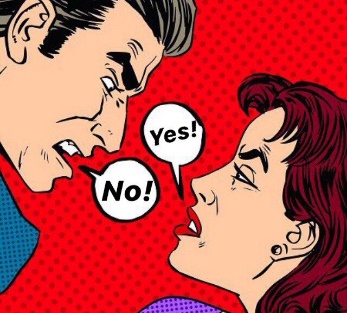 О домогательствах со стороны депутата Леонида Слуцкого анонимно рассказали телеканалу «Дождь» три журналистки. Две из них работают в парламентском пуле, а третья — телевизионный продюсер, которая приглашала депутата в эфир.Коротко о том, что рассказали девушки-журналистки о домогательствах, и что ответил на это Слуцкий.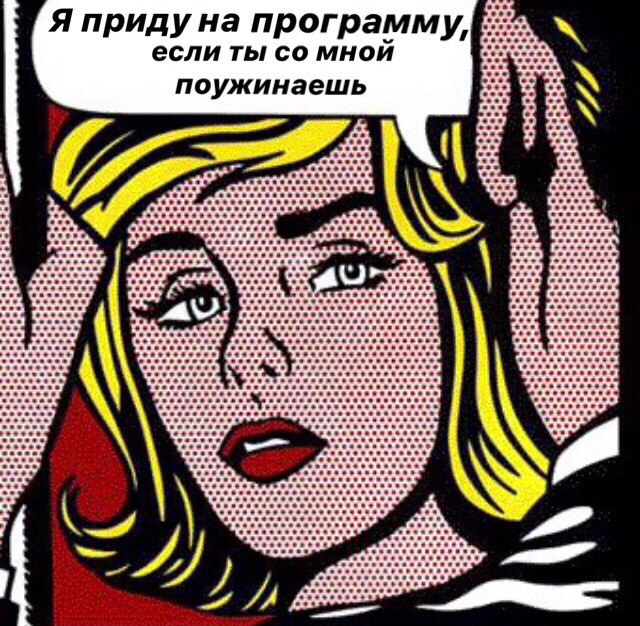 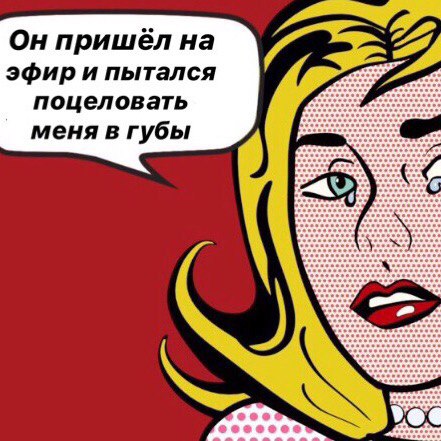 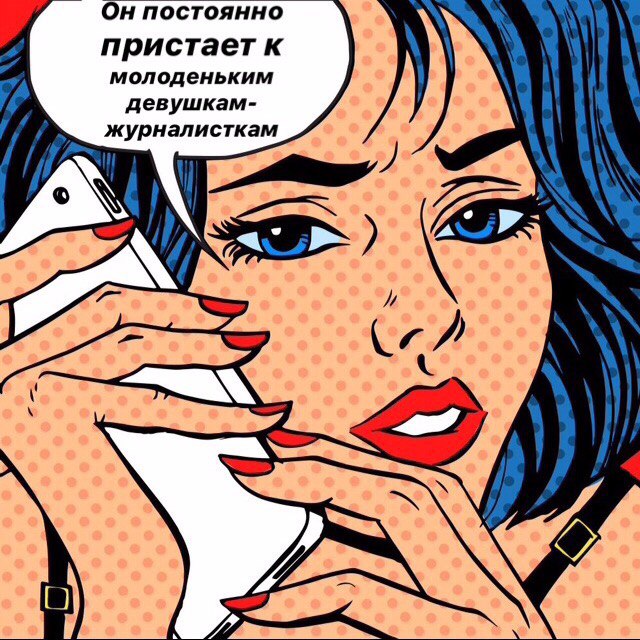 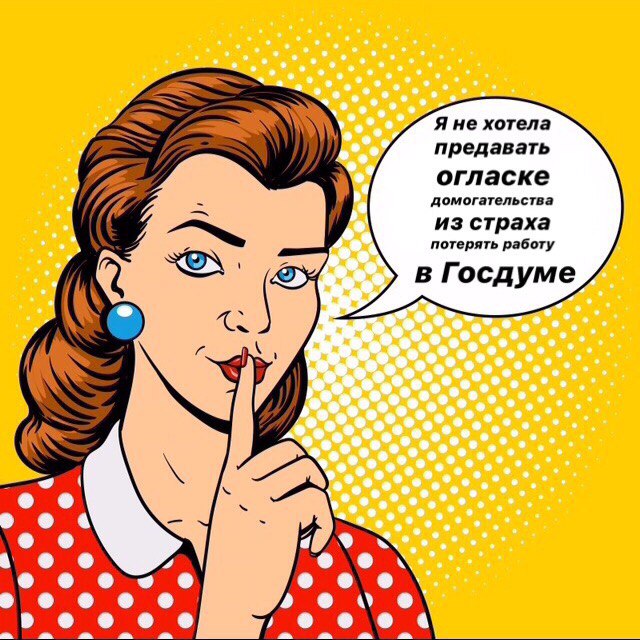 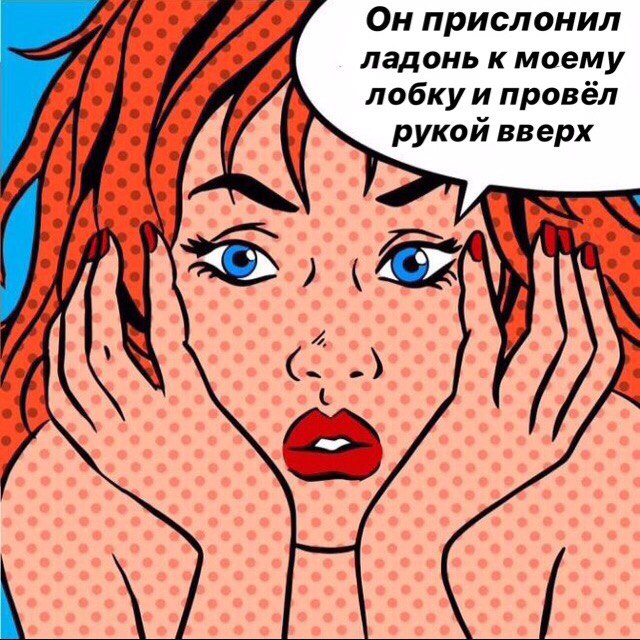 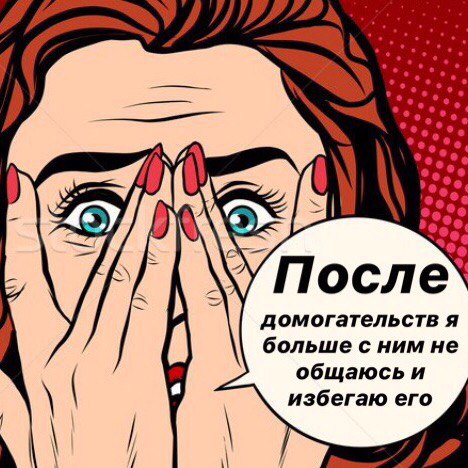 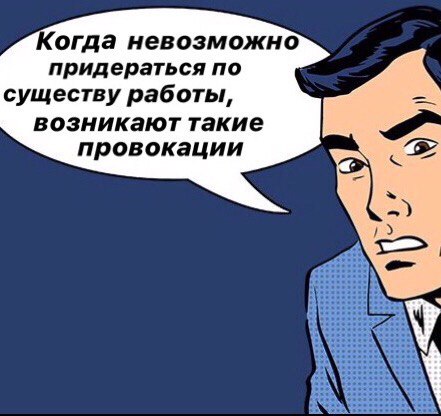 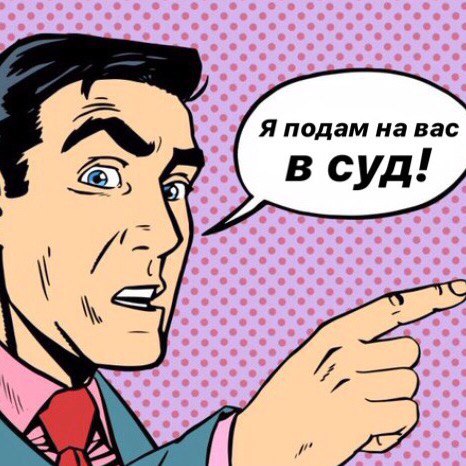 Фьючерсные контракты повысят цену российской нефтиНедооцененные котировки на Urals влияют на развитие российской экономикиНа сегодняшний день ценообразование на российскую экспортную нефть происходит в неблагоприятных для нашей экономики условиях. Прежде всего это связано с нерепрезентативностью котировок международных ценовых агентств. Заместитель директора департамента добычи и транспортировки нефти и газа Министерства энергетики РФ Максим Тихомиров объяснил, какую роль играют фьючерсные контракты при формировании цен на нефть и почему сорт Urals получит статус бенчмарка.– Как происходит ценообразование на российскую нефть сегодня?– Российские нефтяные компании в процессе ценообразования на нефть, которую они добывают и реализуют на внутреннем и внешних рынках, ориентируются на котировки нефти, публикуемые международными ценовыми агентствами (далее – МЦА), например, Platts и Argus. При этом эти ценовые агентства при публикации котировок используют опросный метод. Суть данного метода состоит в проведении сотрудниками ценовых агентств опроса среди трейдеров нефти, нефтяных компаний, финансовых институтов и различных спекулянтов. Для нашего нефтяного рынка такой способ ценообразования, конечно, не самый выгодный.– Почему данная практика является неблагоприятной для российской экономики?– Это связано с тем, что котировки международных ценовых агентств являются нерепрезентативными, то есть основанными на малой выборке участников рынка. Методика оценки нефти, которую используют данные ценовые агентства, представляется сложной и запутанной. Бытует экспертное мнение, что котировки на нефть российской марки Urals, публикуемые ценовыми агентствами, являются недооцененными. По статистике, котировки Urals рассчитываются с дисконтом к котировкам североморской марки Brent. Российские нефтяные компании выплачивают в федеральный бюджет экспортные таможенные пошлины на нефть и налог на добычу полезных ископаемых (далее – НДПИ) на нефть. При этом данные платежи в соответствии с Налоговым кодексом и Федеральным законом “О таможенном тарифе” рассчитываются исходя из котировок Urals, публикуемых международными ценовыми агентствами. Таким образом, бюджетные поступления находятся в прямой зависимости от работы МЦА и их котировок. Важно сказать, что доля экспортных пошлин и НДПИ на нефть в федеральном бюджете составляет порядка 40%. Действующие котировки на Urals в значительной степени влияют на наполнение бюджета и, следовательно, на расходы бюджета и развитие российской экономики.– Что могло бы изменить обстановку и сформировать реальную цену на экспортную нефть?– Российские власти, нефтяные компании и такие инфраструктурные предприятия, как биржа и клиринговая организация, возлагают большие надежды на реализуемый в настоящее время проект по созданию российского нефтяного бенчмарка Urals. Реализация проекта подразумевает увеличение ликвидности торгов фьючерсами на этот сорт. Важно отметить, что в ноябре 2016 года при участии всех заинтересованных организаций и органов власти были запущены первые торги фьючерсом на Urals на российской бирже СПбМТСБ. При этом по итогам 2017 года объемы торгов незначительны, что определяет недостаточную ликвидность данного финансового инструмента. К концу 2017 года объем торгов составил порядка 4 млн баррелей нефти или около 300 контрактов в месяц. При условии увеличения объемов торгов, к примеру, до 10 тысяч контрактов в месяц, в перспективе можно говорить о возможности становления Urals общепризнанным в мировом масштабе бенчмарком. Присвоение Urals статуса бенчмарка может привести к росту его котировок, особенно учитывая то, что эти котировки будут публиковаться российским независимым ценовым агентством. Таким образом, при условии создания бенчмарка, ценообразование на российскую нефть изменится в более позитивную для российской экономики сторону, что характеризуется объективностью и прозрачностью наших российских котировок.– Кого можно назвать наиболее влиятельными участниками фьючерсного рынка?– Это, прежде всего, российские производители нефти: «Роснефть», «Газпром нефть», «Лукойл» и «Сургутнефтегаз», а также покупатели нефти: международные финансовые институты, хедж-фонды, инвестиционные фонды, такие международные нефтяные компании, как «BP» и «Shell», европейские нефтеперерабатывающие заводы и трейдеры, биржа СПбМТСБ, клиринговая организация РДК. И, естественно, регуляторы рынка, в том числе ФАС России, Минэнерго России и Банк России.– Какие меры принимает Министерство энергетики для того, чтобы увеличить ликвидность торгов?– Очевидно, что успех реализации проекта бенчмарка российской нефти зависит от роста объемов ликвидности торгов фьючерсом на Urals. В целях увеличения ликвидности при участии всех заинтересованных участников рынка реализуется план мероприятий, утвержденный заместителем председателя Правительства РФ Аркадием Дворковичем. Ключевыми мероприятиями рассматриваемого плана являются привлечение новых участников торгов, заключение с российскими нефтяными компаниями маркетмейкерских соглашений этими компаниями. Проведение роуд-шоу в таких ключевых мировых финансовых центрах, как Лондон, Шанхай, Сингапур. А ещё проведение обучающих мероприятий для потенциальных покупателей и продавцов, инвестиционных фондов, хедж-фондов и прочих финансовых институтов, наличие которых на российской бирже несомненно будет способствовать росту объемов торгов.Каллиграфия глазами Покраса ЛампасаСамые громкие проекты стрит-арт художникаЧто нужно знать о Покрасе Лампасе?Настоящее имя одного из самых известных каллиграфов России Арсений Пыженков. Родился Покрас в подмосковном городе Королеве. Молодому человеку часто приходилось ездить на пригородных электричках, именно там, глядя в окно вагона, он часто видел граффити. Это возбудило интерес Покраса к стрит-арту. Сам Арсений называет себя самоучкой, так как не получал образования, связанного с дизайном. Молодой человек учился на направлении «Реклама» в институте маркетинговых коммуникаций. Университет Покрас Лампас так и не окончил, оставив учебу на пятом курсе. Сам Покрас признается, что не имеет академических знаний, не умеет рисовать ни мультипликационных персонажей, ни людей. Однако молодому человеку всегда хотелось заниматься стрит-артом, поэтому перед ним стоял выбор: персонажи или шрифты. Покрас стал изучать все больше информации о построении букв, о каллиграфии, начал экспериментировать с различными стилями и формами. Известные стрит-арт художники говорят, что его стиль сочетает в себе брутальность граффити и разнообразие форм, цветов и инструментов. Сейчас Покрас живет в Санкт-Петербурге. На многочисленные предложения переехать в Москву он отвечает, что Москва ему не подходит: это город для бизнеса, Питер же город для творчества. Покрас признается, что атмосфера и архитектура Петербурга во многом его вдохновляют. То, чем занимается Покрас, называется «каллиграффия». Термин происходит из слияния двух слов – каллиграфия» и «граффити». Покрас Лампас является официальным амбассадором этого культурного направления. В творчестве Покрас Лампас предпочитает не гнаться за трендами, а создает их сам. «Есть два вида дизайнеров. Первые следят за трендом, делают по тренду, за счет этого имеют клиентов. Есть и другие, которые гнут свою линию, не следят за трендом, а работают над своим трендом и продвигают в массы, становятся лидерами общественного мнения.»Покрас уверен, что бренды активнее сотрудничают именно с трендмейкерами. Для них важны люди со стержнем, те, кто может гнуть свою линию. Такие люди, по словам каллиграфа, дают проекту больше имиджа. Покрас Лампас — не просто псевдоним, представляющий собой набор букв, как это распространено в стрит-арт тусовке. Имя художника происходит от выражения «пойти покрасить», которое часто используют граффитисты, а «лампас» — просто первая рифма, которая пришла в голову. Вскоре псевдоним станет официальным именем молодого человека. Он уже подал заявление на смену имени и фамилии. По словам каллиграфа, благодаря этому станет проще осуществлять сделки и сотрудничать с брендами, также это упростит бытовые вопросы, например, заказ билетов. Однажды со стрит-арт художником произошел случай, когда его авиабилет был выдан на имя Покрас Лампас и его пришлось менять.На сегодняшний день творчество Покраса можно увидеть не только в России, но и в Европе. Молодой каллиграф уже успел поработать в Риме, Лондоне и других крупных городах. С Покрасом активно сотрудничают такие мировые бренды, как Saint Laurent, Lamborghini, Fendi, Levi’s, Dries Van Noten. Что такое современная каллиграфия? Каллиграфия – одно из древнейших культурных течений, представляющее собой шрифтовую графику. Название происходит от греческого «callos» — красота и «grapho» — пишу, красивое и четкое письмо. Искусство каллиграфии прошло долгий, тысячелетний путь развития. Каллиграфы десятилетиями оттачивали свои умения, создавали новые стили и шрифты.  На сегодняшний день считается, что современная каллиграфия - это сочетание новейших тенденций, экспериментов, абстракций и исторических форм шрифта. Покрас Лампас утверждает, что современная каллиграфия – это когда ты вместо того, чтобы продолжать традиции каллиграфии, письменности, создаешь новые правила, новые ценности. Сам каллиграф работает в основном с кириллицей. Для него это важная культурная составляющая, возможность показать часть русской культуры всему миру.«Выставляясь в Эмиратах, я рассказываю, что это написано по-русски». Для Покраса важно показать не один стиль. Молодой человек часто путешествует и пытается узнать и перенять множество разных шрифтов. Покрас Лампас рассуждает и о будущем каллиграфии. «Я пытаюсь выявить и понять, какой каллиграфия станет через сто лет. Что изменится со стилем и со шрифтом».Он считает, что многие культуры будут смешиваться и переплетаться. Какие-то течения будут связаны и с каллиграфией. Это, в свою очередь, поможет обществу познакомиться с разными культурами, с разными тенденциями, изучить их. Calligraphy on girlsЭто один из самых первых проектов Покраса. Главная идея заключалась в том, что стрит-арт художник должен разрисовать обнаженное женское тело. Сам Покрас воспринимал этот проект как коммерческий. Молодой художник понимал, что это привлечет внимание.«Есть такая тема, называется фейм, это что-то вроде пиара, только внутри определенной тусовки, комьюнити. Вот рисовать на девушках это фейм».Покрас говорит, что этот проект не был чем-то кардинально новым, такие коммерческие приемы в граффити применяются давно. По словам художника, главное – это качественная реализация, тогда даже не самые новаторские идеи будут нравиться широким массам. Крыша «Красного октября»Пожалуй, это один из самых громких проектов Покраса Лампаса. По словам художника, именно он принес ему мировую известность. В сентябре 2015 года в Москве на крыше «Красного октября» появилась самая большая в мире каллиграфия. Площадь рисунка составила 1625 квадратных метра, в длину это практически высота 22-х этажного дома. На создание этого стрит-арт объекта ушло два дня. Лампас использовал 730 литров краски, а ширина самой большой кисти составила 1 метр. Каллиграф говорит, что в рисунке зашифровано послание, однако он никому не рассказывает, какой же тайный смысл в нем содержится. Процесс создания каллиграфии снимали на видео, после чего сделали большой ролик, который разлетелся по всему миру. Лампас говорит, что именно после этого ролика он обрел широкую популярность и ему стали предлагать сотрудничество ведущие бренды мира. Стрит-арт художник считает, что в наше время продакшн имеет большое значение и это тоже своего рода искусства.«Современная молочная культура» в ПитереПокрас Лампас совместно с питерскими художниками Евгением Киселевым и Макси Шиловым создал дизайн для продуктов фирмы «Молочная культура». Художники создали лимитированную серию арт-стаканов для молока, ряженки и йогурта. Проект получил название «Современная молочная культура». Главной целью коллаборации представителей стрит-арта и компании, продающей молочные продукты, стало желание сломать существующие стандарты и расширить границы восприятия. Покрас говорит, что, когда компания обратилась к нему с просьбой создать дизайн для их продуктов, он сразу же отбросил все стереотипы. Как правило, на молочной продукции изображены поля, луга, коровы. Покрас решил отойти от привычной символики и обратиться к каллиграфии. Представители «Молочной культуры» признаются, что им крайне симпатизирует позиция Покраса в отношении внедрения новых техник и веяний, ухода от привычных изображений и символик. Именно поэтому для создания нового дизайна пригласили именно его. «Мы выражаем солидарность создающим новое, мыслящим не как все, ломающим границы, устремленным в будущее профессионалам». Такое сотрудничество предоставило возможность «Молочной культуре» выпустить новый, идеальный продукт. Теперь это не просто молочная продукция – это искусство: искусство внутри, искусство снаружи. Тоннель от Атриума до Курского вокзалаВ 2017 году Покрас расписал тоннель, который соединяет ТЦ «Атриум» и Курский вокзал. Раскрашенный Покрасом тоннель стал одной из инсталляций на «Ночи искусств» в Москве. Согласно задумке каллиграфа, тоннель должен быть не просто переходом из одного здания в другое, а неким бесконечным, космическим пространством. Идею об абгрейде тоннеля поддержал «Атриум», по словам Покраса Лампаса, это его «большие друзья». Однако «РЖД» – именно этой компании принадлежит половина тоннеля – высказались против арт-задумки. Именно поэтому часть перехода покрыта зеркалами и росписью, а другая часть осталась без изменений. Лампас признается, что это был один из самых сложных для него проектов. Для него было важно поработать с пространством, в котором ежедневно находится большое количество людей, и показать, как привычная для всех локация может трансформироваться и выглядеть совершенно иначе. Ключевой задачей было создать пространство очень близкое, удобное для людей. Так появились большие зеркала, в которых каждый проходящий смог бы сделать фото.  Инсталляция Покраса Лампаса – это не просто граффити в большом тоннеле – это четко продуманная композиция, во многом связанная в известными российскими авангардистами XX века. На стенах тоннеля написаны цитаты Малевича, Родченко, Маяковского. Каллиграф говорит, что авангард XX века - это мощная отсылка к нашей культуре и нашему искусству. Можно сказать, что вся роспись представляет собой одну большую отсылку. «Каждая форма есть мир» – это одна из цитат Малевича, которую можно найти на стенах перехода. Рядом с этой цитатой изображен спутник. Покрас олицетворяет его с космосом, миром. В слове мир на росписи буква «Р» написана в обратную сторону, что по словам Покраса является отсылкой к работам российских конструктивистов. Сам Лампас говорит, что этот тоннель –  «инсталляция, объект молодого искусства России». Коллаборация с Lamborghini Да! Покрас Лампас расписывает не только стены, крыши и холсты, но и машины. Итальянская компания, производящая спорт кары заказала каллиграфию на одном из самых дорогих автомобилей в коллекции. Дизайнерский автомобиль был впервые выставлен в Дубае. Создавался такой автомобиль в течение 36 часов. По словам Покраса, до официальной презентации автомобиля его дизайн хранили под завесой тайны. Такой дизайн – это имидживая история, говорит каллиграф. Цена на роспись одной такой машины варьируется от 5000 до 20000 долларов (за цифры спасибо Юрию Дудю). Роспись Lamborghini – это не первый опыт Покраса, связанный с автомобилями. Впервые он расписал машину в 2013 году, однако, признается, что работать с холстом ему нравится гораздо больше. «У меня был ряд экспериментальных проектов, где я рисовал на айфонах, кроссовках и прочем. Все, что связано с тканью, мне намного ближе. Тут я чувствую себя очень комфортно».Штаб-квартира FendiЯрким международным проектом Покраса Лампаса стала каллиграфия на крыше «Квадратного Колизея», который также является штаб-квартирой итальянского бренда Fendi. Площадь каллиграфии составила 1250 кв. метров. Сотрудничество Покраса и всемирно известного бренда было осуществлено в рамках проекта F is For Fendi — онлайн-платформы, поддерживающей и пропагандирующей стиль и творчество поколения Y.Сложность этого проекта заключалась в том, что здание полностью построено из мрамора, а мрамор расписывать было нельзя. Стрит-арт художник долго подбирал необходимые материалы для того, чтобы осуществить задумку. Было предложено использовать в качестве настила на крыше строительные армированные пленки, но этот вариант быстро отвергли из-за сильного ветра. Также было предложено использовать рубероид, но и он не подошел, так как относится к токсичным отходам при утилизации. Решение все же было найдено: для росписи создали временный деревянный настил. В конечном итоге на работу ушло два дня и 550 литров краски. Основной посыл этой росписи – популяризация современных течений. Текст посвящен современным деятелям культуры, миллениалам, желанию создавать новое и связывать различные культуры и поколения вместе. Несмотря на то, что эта работа была временной, она стала самой большой каллиграфией в Италии и вошла в историю.Попадаем в параллельную вселенную: выставка японского художника Ясухито Юдагава Для всех, кто неравнодушен к искусству и хочет расширить границы своего сознания центр современного искусства «Марс» и студия визуализации Art Dynamics представили выставку ERA – JIDAI. JIDAI в переводе с японского означает эра, эпоха. Это уникальный мир, созданный всемирно известным художником Ясухито Юдагава. Мастера техно арта также знают под псевдонимом Shovel Head. Его работы часто относят к стимпанку. Это дизайнерское направление, передающее картины будущего. Обитатели вселенной «Джедай» -  механические существа. Они схожи с привычными для нас биологическими формами жизни: насекомыми, рыбами, животными, птицами, но имеют свои особенности. Обитатели механического мира уникальны по своему строению: они состоят из тысячи мельчайших деталей. Некоторые экземпляры насчитывают до 25 тысяч составляющих. Кажется, художник использует все, что находится на его столе: провода, гайки, шурупы, лампочки, пуговицы, кнопки. Каждое существо создается на протяжении долгого промежутка времени: от трех месяцев до года. Каркас для будущего жителя эры «Джедай» Ясухито Юдагава изготавливает из папье-маше. Далее покрывает его акриловыми красками и лаком. Одни экспонаты статичны, другие подвижны. Обитатель механической вселенной по имени «Саблезуб» оснащен датчиком движения. При приближении посетителей существо зловеще раскрывает рот и обнажает два ряда острых зубов значительных размеров.  «Этих существ я создаю в своем воображении, — поясняет художник— К началу работы в голове у меня уже складывается четкий замысел, почти что 3D-модель. Мне даже набросков делать не приходится. Вдохновение может принести все что угодно — от личного опыта каждого человека до вещей, вокруг которых строится наша общая повседневность, включая политику, экономику или проблемы сохранения окружающей среды»Главная идея выставки – эволюция. Но эволюция не в традиционном, биологическом понимании. В механической вселенной Ясухито Юдагавы это процесс, с помощью которого обитатели эры «Джедай» могут трансформироваться и изменять свой внешний облик. Все, что им нужно для этого видоизменения – подручные, бытовые предметы. Рыба может сделать свою челюсть более прочной с помощью найденной на дне детали от мясорубки. Паук сделает свои суставы более крепкими с помощью гаек, случайно попавших в его паутину. Пространственно-временной портал в фантастический мир открывает трехметровый робот R-ONE. Он рассказывает об особенностях вселенной «Джедай» и населяющих ее существах. Каждый представленный экспонат имеет свое имя, свою историю, увлечения, интересы, что сближает маленьких механических существ с человеком. На выставке представлено 27 обитателей эры. Сопровождают выставку мультимедийные технологии. Трехмерные видео с изображением космических далей, окружающих механических существ, усиливают ощущение присутствия в другом измерении. В полумраке, лишь при свете звёзд и рокоте пролетающих комет, вы знакомитесь с обитателями вселенной «Джедай».По выходным посетители выставки могут принять участие в мастер-классах. Используя лишь фантазию и 3D-ручку каждый может создать своего обитателя механической вселенной. После просмотра экспозиции все желающие могут сделать снимки с атрибутами выставки.   Своих существ художник начал создавать в 1995 году. Изначально это было лишь хобби, но вскоре необычные животные привлекли внимание любителей современного искусства и представителей арт пространств. Увлечение переросло в профессиональную деятельность. Сегодня большая часть обитателей механической реальности находится в частных коллекциях. Созданные Shovel Head арт-объекты популярны во всему миру и с успехом продаются на российских и зарубежных аукционах. Цены на представленные на выставке экспонаты доходят до нескольких миллионов рублей.Рассуждая об эволюции таких существ, легко допустить, что в будущем они станут нашими соседями —  полуживыми и полумеханическими. Наука не стоит на месте и эксперименты по скрещиванию биологических форм с электромеханическими устройствами проводятся уже сегодня. «Эволюционный процесс», запущенный в воображении Ясухито Юдагавы, может оказаться ярким футурологическим прогнозом.Закрытой стране - закрытый ИнтернетВ 2000 году по указу правящей элиты КНДР была создана сеть Кванмён. Данная сеть является примером интранета — внутренней частной сети организации или государственного ведомства.Сейчас сетью Кванмён пользуются около 100.000 человек. Превалирующее число пользователей — учебные заведения и научно-технические организации.  Поскольку КНДР — бедная страна (средняя заработная плата составляет всего 4 доллара), то домашний компьютер в Северной Корее встретить довольно сложно. В основном пользователи подключаются к сети с помощью 3G с помощью мобильных устройств, в частности через Samjiyon (китайские планшеты, разработанные специально для КНДР). Обслуживает компьютеры северокорейская операционная система Red Star OS на ядре Linux. Ее интерфейс частично напоминает Mac OS X. В Red Star OS есть измененная версия браузера Mozilla Firefox под названием Нэнара.Большая часть информации представлена на корейском. Можно найти материалы на английском, русском, японском и других языках. Для их использования была разработана онлайн служба перевода, включающая в себя 2 млн слов.Жесткая цензураСпецифика интернета полностью отражает специфику страны. Значительное количество информации, к которой имеет доступ любой пользователь Всемирной паутины, в КНДР отсутствует. В этой сети вы не найдете коммерческой информации. Кванмен больше похожа на электронную библиотеку, основной контент которой — коммунистическая пропаганда. В системе размещены разделы, связанные с научно-технической информацией. Данные раздела находятся в закрытом доступе и используются для военно-промышленного и ядерного комплекса. Ограничено число сайтов общения, вся коммуникация в сети происходит через электронную почту.Единственное интернет-кафеВ Пхеньяне, столице Северной Кореи, расположено только одно интернет-кафе. Как и многое в КНДР, заведение имеет свою особенность: оно разделено на две зоны. Первая предназначена для местных жителей, вторая — для иностранцев. Для иностранных граждан введена почасовая оплата в размере десяти долларов.Кто является регулятором?За функционированием Кванмён следит Корейский компьютерный центр — главный центр, исследующий компьютерные технологии и занимающийся их разработками  в КНДР. Сейчас он занимается разработкой программных обеспечений разных типов, в том числе по обеспечению работы народного хозяйства страны. Разрабатываются новейшие средства защиты информации.Корейский компьютерный центр отвечает за контент, содержащийся в данной интрасети. Определенное учреждение или организация отправляет в центр заявку на материал (чаще всего это научно-техническая информация) или публикацию по необходимой тематике. Сотрудники центра находят во Всемирной паутине запрашиваемый материал, проверяют его (в соответствии с цензурой) и выкладывают в Кванмён.Центр имеет собственный институт, ежегодно выпускающий специалистов в сфере информационных технологий. Компьютерный центр имеет более 10 информационных центов не только в КНДР, но и за ее пределами.